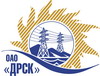 Открытое акционерное общество«Дальневосточная распределительная сетевая  компания»ПРОТОКОЛпроцедуры вскрытия конвертов с заявками участников ПРЕДМЕТ ЗАКУПКИ: Открытый электронный запрос цен на поставку продукции: «Общеподстанционный пункт управления» для нужд филиала «Амурские электрические сети».Основание для проведения закупки:   ГКПЗ  2015 г. закупка 129 раздел 2.1.2.Указание о проведении закупки от 13.11.2014 № 298Планируемая стоимость закупки в соответствии с ГКПЗ:  1 638 750,00 руб. без НДСПРИСУТСТВОВАЛИ: Два члена постоянно действующей Закупочной комиссии ОАО «ДРСК» 2 уровняИнформация о результатах вскрытия конвертов:В ходе проведения запроса цен не было получено ни одного предложения.Дата и время начала процедуры вскрытия конвертов с предложениями участников: 01.12.2014 в 10:00.Место проведения процедуры вскрытия конвертов с предложениями участников: Торговая площадка Системы www.b2b-energo.ruРЕШИЛИ: Утвердить заседание Закупочной комиссии по вскрытию поступивших на открытый запрос цен конвертов.Ответственный секретарь Закупочной комиссии 2 уровня ОАО «ДРСК»	О.А. МоторинаТехнический секретарь Закупочной комиссии 2 уровня ОАО «ДРСК»	Т.А. Игнатова№ 67/МКС -Вг. Благовещенскдекабря 2014